Мы получаем много вопросов о том, как распорядиться средствами материнского капитала, если ребенку еще не исполнилось 3-х лет.

Публикуем памятку о том, на что можно потратить средства МСК до того, как ребенку исполнилось 3 года, и после. 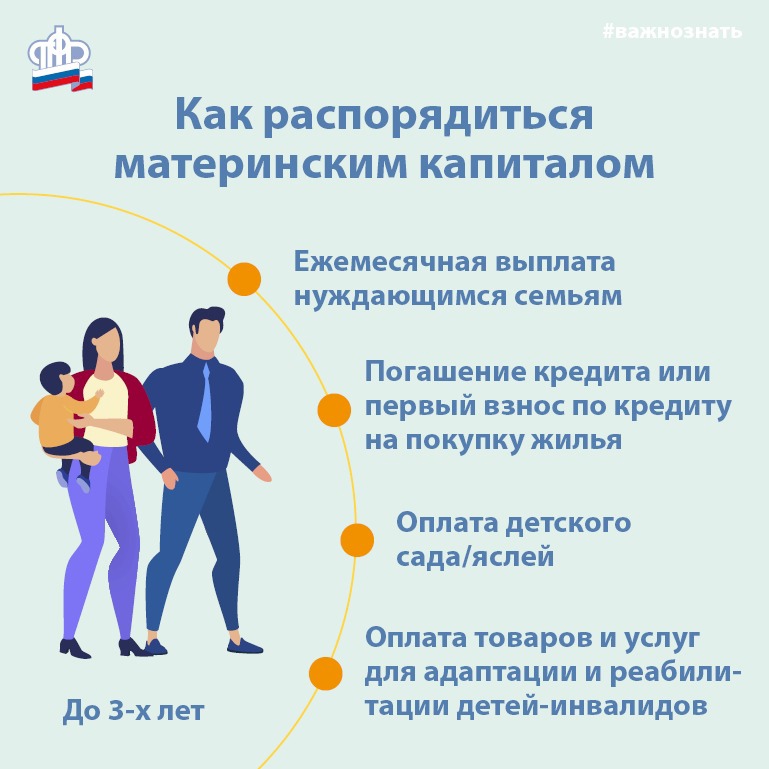 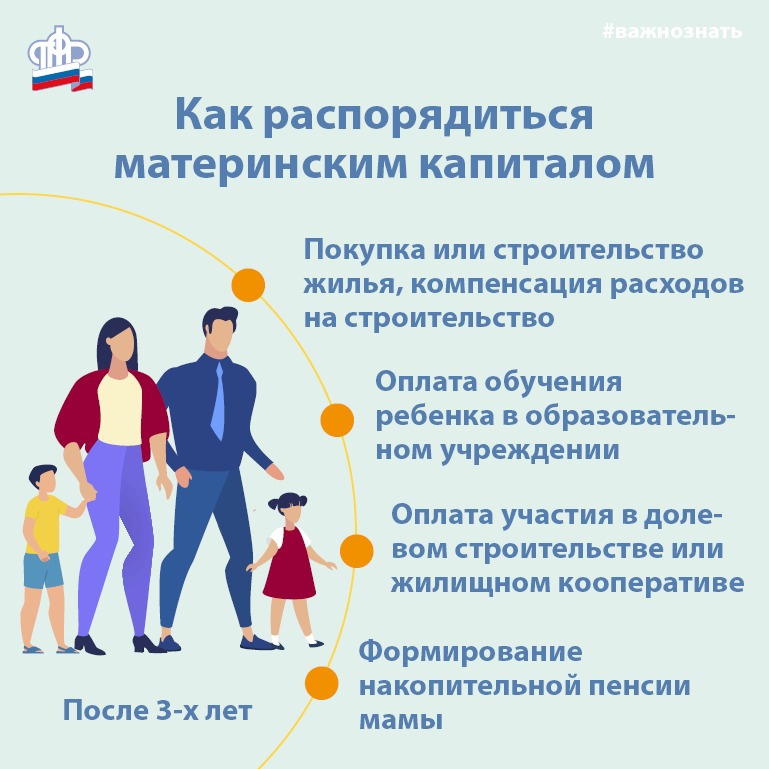 